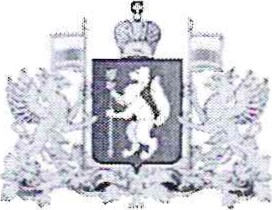 ПРАВИТЕЛЬСТВО СВЕРДЛОВСКОЙ ОБЛАСТИРЕГИОНАЛЬНАЯ ЭНЕРГЕТИЧЕСКАЯ КОМИССИЯ СВЕРДЛОВСКОЙ ОБЛАСТИПОСТАНОВЛЕНИЕОТ 26.12.2022 NQ 259-ПК г, ЕкатеринбургОбустановлении размера платы за технологическое присоединение газоиспользующего оборудования муниципального автономного учреждения <<Спортивно-озДоровительный комплекс <<Калининец» (город Екатеринбург) к газораспределительным сетям акционерного общества <<Екатеринбурггаз»(город Екатеринбург) по индивидуальному проектуВ соответствии с Федеральным законом от 31 марта 1999 года N2 69-ФЗ «О газоснабжении в Российской Федерации», постановлениями Правительства Российской Федерации от 29.12.2000 N2 1021 «О государственном регулировании цен на газ, тарифов на услуги по его транспортировке, платы за технологическое присоединение газоиспользующего оборудования к газораспределительным сетям на территории Российской Федерации и платы за технологическое присоединение к магистральным газопроводам строящихся и реконструируемых газопроводов, предназначенных для транспортировки газа от магистральных газопроводов до объектов капитального строительства, и газопроводов, предназначенных для транспортировки газа от месторождений природного газа до магистрального газопровода» и от 13.09.2021 N2 1547 утверждении Правил подключения (технологического присоединения) газоиспользующего оборудования и объектов капитального строительства к сетям газораспределения и о признании утратившими силу некоторых актов Правительства Российской Федерации», приказом Федеральной антимонопольной службы от 16.08.2018 NQ 1151/18 «Об утверждении Методических указаний по расчету размера платы за технологическое присоединение газоиспользующего оборудования к газораспределительным сетям и (или) размеров стандартизированных тарифных ставок, определяющих ее величину» и Указом Губернатора Свердловской области от 13.11.2010 NQ 1067-УГ утверждении Положения о Региональной энергетической комиссии Свердловской области» Региональная энергетическая комиссия Свердловской области2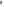 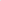 ПОСТАНОВЛЯЕТ:1, Установить размер платы за технологическое присоединение газоиспользующего оборудования муниципального автономного учреждения «Спортивно-оздоровительный комплекс <<Калининец» (город Екатеринбург) с максимальным расходом газа 276,63 м [час и давлением газа в точке подключения 0,6 МПа к газораспределительным сетям акционерного общества <<Екатеринбурггаз>> (город Екатеринбург) по индивидуальному проекту в размере 8 505,344 тыс. руб. (с учетом налога на прибыль, без учета НДС) согласно приложению. Присоединяемый объект блочная котельная по адресу: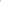 г. Екатеринбург, ул. Краснофлотцев, д. 48, расположенный на земельном участке с кадастровым номером 66:41:0000000:1157.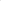 2. Контроль за исполнением настоящего постановления возложить на заместителя председателя Региональной энергетической комиссии Свердловской области М.Б. Соболя.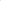 З. Настоящее постановление вступает в силу со дня официального опубликования.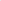 4. Настоящее постановление опубликовать на «(Официальном интернетпортале правовой информации Свердловской области>> (www.pravo.gov66.ru).Исполняющий обязанности председателя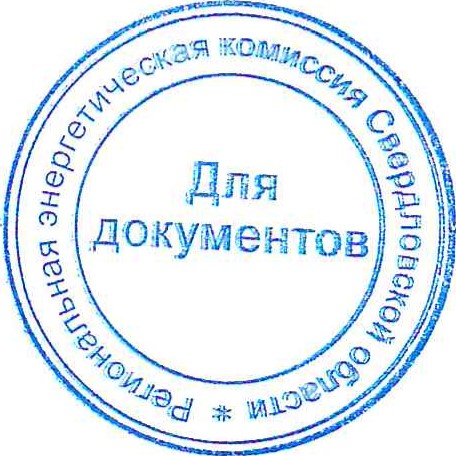 Региональной энергетической комиссииСвердловской областиВ.В. ГришановПриложение к постановлениюРЭК Свердловской областиОТ 26.12.2022 NQ 259-ПКРазмер платы за технологическое присоединение газоиспользующего оборудования муниципального автономного учреждения «(Спортивнооздоровительный комплекс <<Калининец» (город Екатеринбург) к газораспределительным сетям акционерного общества <<Екатеринбурггаз»(город Екатеринбург) по индивидуальному проекту4NQ П/ППоказателиПоказателиПоказателиПоказателиПоказателиРасходы, тыс. руб.1222221.	Расхо ы на аз або 	п оектной док ентации	Расхо ы на аз або 	п оектной док ентации	Расхо ы на аз або 	п оектной док ентации	Расхо ы на аз або 	п оектной док ентации	Расхо ы на аз або 	п оектной док ентации384,4452.Расходы на выполнение технических словий, в т.ч.:Расходы на выполнение технических словий, в т.ч.:Расходы на выполнение технических словий, в т.ч.:Расходы на выполнение технических словий, в т.ч.:Расходы на выполнение технических словий, в т.ч.:6 402,4382.1.Ст оительство стальных газоп оводовСт оительство стальных газоп оводовСт оительство стальных газоп оводовСт оительство стальных газоп оводовСт оительство стальных газоп оводов11,8552.1.1.Наземная н земная Наземная н земная Наземная н земная Наземная н земная окладка0,0002.1.1.1.158 мм и менее158 мм и менее158 мм и менее158 мм и менее158 мм и менее0,0002.1.1.2.159 - 218 мм159 - 218 мм159 - 218 мм159 - 218 мм159 - 218 мм0,0002.1.1.3.219 - 272 мм219 - 272 мм219 - 272 мм219 - 272 мм219 - 272 мм0,0002.1.1.4.273 - 324 мм273 - 324 мм273 - 324 мм273 - 324 мм273 - 324 мм0,0002.1.1.5.325 - 425 мм325 - 425 мм325 - 425 мм325 - 425 мм325 - 425 мм0,0002.1.1.6.426 - 529 мм426 - 529 мм426 - 529 мм426 - 529 мм426 - 529 мм0,0002.1.1.7.530 мм и выше530 мм и выше530 мм и выше530 мм и выше530 мм и выше0,0002.1.2.Подземная п окладкаПодземная п окладкаПодземная п окладкаПодземная п окладкаПодземная п окладка11,8552.1.2.1.158 мм и менее158 мм и менее158 мм и менее158 мм и менее158 мм и менее11,8552.1.2.2.159 - 218 мм159 - 218 мм159 - 218 мм159 - 218 мм159 - 218 мм0,0002.1.2.з.219 - 272 мм219 - 272 мм219 - 272 мм219 - 272 мм219 - 272 мм0,0002.1.2.4.273 - 324 мм273 - 324 мм273 - 324 мм273 - 324 мм273 - 324 мм0,0002.1.2.5.325 - 425 мм325 - 425 мм325 - 425 мм325 - 425 мм325 - 425 мм0,0002.1.2.6.426 - 529 мм426 - 529 мм426 - 529 мм426 - 529 мм426 - 529 мм0,0002.1.2.7.530 мм и выше530 мм и выше530 мм и выше530 мм и выше530 мм и выше0,0002.2.С оительство полиэтиленовых газо оводовоительство полиэтиленовых газо оводовоительство полиэтиленовых газо оводовоительство полиэтиленовых газо оводов6 390,5832.2.1.109 мм и менее109 мм и менее109 мм и менее109 мм и менее109 мм и менее6 390,5832.2.2.110 - 159 мм110 - 159 мм110 - 159 мм110 - 159 мм110 - 159 мм0,0002.2.3.160 - 224 мм160 - 224 мм160 - 224 мм160 - 224 мм160 - 224 мм0,0002.2.4.225 - 314 мм225 - 314 мм225 - 314 мм225 - 314 мм225 - 314 мм0,0002.2.5.315 - 399 мм315 - 399 мм315 - 399 мм315 - 399 мм315 - 399 мм0,0002.2.6.400 мм и выше400 мм и выше400 мм и выше400 мм и выше400 мм и выше0,0002.3.Строительство (реконструкция) пунктов редуцирования газаСтроительство (реконструкция) пунктов редуцирования газаСтроительство (реконструкция) пунктов редуцирования газаСтроительство (реконструкция) пунктов редуцирования газаСтроительство (реконструкция) пунктов редуцирования газа0,0002.3.1.до 40 куб. метров в часдо 40 куб. метров в часдо 40 куб. метров в часдо 40 куб. метров в часдо 40 куб. метров в час0,0002.3.2.40 - 99 куб. метров в час40 - 99 куб. метров в час40 - 99 куб. метров в час40 - 99 куб. метров в час40 - 99 куб. метров в час0,0002.3.3.100 - 399 б. ме ов в час100 - 399 б. ме ов в час100 - 399 б. ме ов в час100 - 399 б. ме ов в час100 - 399 б. ме ов в час0,0002.3.4.400 - 999 к б. ме 400 - 999 к б. ме ов в часов в часов в час0,0002.3.5.1000 - 1999 к б. ме ов в час1000 - 1999 к б. ме ов в час1000 - 1999 к б. ме ов в час1000 - 1999 к б. ме ов в час1000 - 1999 к б. ме ов в час0,0002.3.6.2000 - 2999 к б. ме 2000 - 2999 к б. ме 2000 - 2999 к б. ме ов в часов в час0,000122222.3.7.3000 - 3999 6. ме 3000 - 3999 6. ме 3000 - 3999 6. ме ов в час0,0002.3.8.4000 - 4999 к 6. ме 4000 - 4999 к 6. ме 4000 - 4999 к 6. ме ов в час0,0002.3.9.5000 - 9999 к 6. мет ов в час5000 - 9999 к 6. мет ов в час5000 - 9999 к 6. мет ов в час5000 - 9999 к 6. мет ов в час0,0002.3.10.10000 - 19999 к б. мет ов в час10000 - 19999 к б. мет ов в час10000 - 19999 к б. мет ов в час10000 - 19999 к б. мет ов в час0,0002.3.11.20000 - 29999 к б. мет ов в час20000 - 29999 к б. мет ов в час20000 - 29999 к б. мет ов в час20000 - 29999 к б. мет ов в час0,0002.3.12.30000 к б. ме 30000 к б. ме ов в час и вышеов в час и выше0,0002.4.Строительство (реконструкция) систем электрохимической като ной з итыСтроительство (реконструкция) систем электрохимической като ной з итыСтроительство (реконструкция) систем электрохимической като ной з итыСтроительство (реконструкция) систем электрохимической като ной з иты0,0002.4.1.до 1 кВтдо 1 кВтдо 1 кВтдо 1 кВт0,0002.4.2.от 1 кВт до 2 кВтот 1 кВт до 2 кВтот 1 кВт до 2 кВтот 1 кВт до 2 кВт0,0002.4.3.от 2 кВт до З кВтот 2 кВт до З кВтот 2 кВт до З кВтот 2 кВт до З кВт0,0002.44.свыше З кВтсвыше З кВтсвыше З кВтсвыше З кВт0,0002.5.Расходы на ликвидацию дефицита пропускной способности с еств их сетей газо асп е еленияРасходы на ликвидацию дефицита пропускной способности с еств их сетей газо асп е еленияРасходы на ликвидацию дефицита пропускной способности с еств их сетей газо асп е еленияРасходы на ликвидацию дефицита пропускной способности с еств их сетей газо асп е еления0,000з.Расходы, связанные с мониторингом выполнения заявителем технических словийРасходы, связанные с мониторингом выполнения заявителем технических словийРасходы, связанные с мониторингом выполнения заявителем технических словийРасходы, связанные с мониторингом выполнения заявителем технических словий6,6304.Расходы, связанные с осуществлением фактического подключения (технологического присоединения) объектов капитального строительства заявителя к сети газо ас еделения ип оведением п ска газаРасходы, связанные с осуществлением фактического подключения (технологического присоединения) объектов капитального строительства заявителя к сети газо ас еделения ип оведением п ска газаРасходы, связанные с осуществлением фактического подключения (технологического присоединения) объектов капитального строительства заявителя к сети газо ас еделения ип оведением п ска газаРасходы, связанные с осуществлением фактического подключения (технологического присоединения) объектов капитального строительства заявителя к сети газо ас еделения ип оведением п ска газа10,3645.Э ективная ставка налога на п ибыль, в %ективная ставка налога на п ибыль, в %ективная ставка налога на п ибыль, в %206.Налог на п ибыльНалог на п ибыльНалог на п ибыльНалог на п ибыль1 701,069Расходы на проведение мероприятий по технологическому присоединению газоиспользующего оборудования заявителя, всего без етаН С :Расходы на проведение мероприятий по технологическому присоединению газоиспользующего оборудования заявителя, всего без етаН С :Расходы на проведение мероприятий по технологическому присоединению газоиспользующего оборудования заявителя, всего без етаН С :Расходы на проведение мероприятий по технологическому присоединению газоиспользующего оборудования заявителя, всего без етаН С :8 505,344